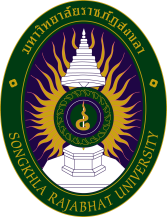 คู่มือสำหรับคณะกรรมการประเมินคุณภาพการศึกษาภายในระดับหลักสูตร  ประจำปีการศึกษา 2559(1 สิงหาคม 2559 - 31 พฤษภาคม 2560)  
สำนักพัฒนาคุณภาพและระบบบริหาร
มหาวิทยาลัยราชภัฏสงขลาเมษายน 2560คู่มือสำหรับคณะกรรมการประเมินคุณภาพการศึกษาภายในระดับหลักสูตรคณะผู้จัดทำ		นางสาวพัชราวลัย	ภูกระทาน	นักวิชาการศึกษา		นางสาวอุบลทิพย์	ทองชั่ง		นักวิชาการศึกษา		นางสาวเกสรา		โกศิลญวงศ์	นักวิชาการศึกษา		นางสาวจุฑาพร		บุญยัง		นักวิชาการศึกษา		นายมะรุชมี		อาหวัง		นักวิชาการคอมพิวเตอร์		นางรอบีอ๊ะ		ขุนทหาร	เจ้าหน้าที่บริหารงานทั่วไปสำนักพัฒนาคุณภาพและระบบบริหารอาคารสำนักงานอธิการบดี มหาวิทยาลัยราชภัฏสงขลาตำบลเขารูปช้าง อำเภอเมือง จังหวัดสงขลา 90000โทรศัพท์ 	: 	074-260235   http://qmd.skru.ac.thคำนำ                    การประเมินคุณภาพการศึกษาภายในของสถานศึกษาเป็นสิ่งสำคัญที่มุ่งให้มีการพัฒนาคุณภาพและมาตรฐานการศึกษาให้สอดคล้องตามพระราชบัญญัติการศึกษาแห่งชาติ พ.ศ. 2542  มาตรา 47 ซึ่งระบุให้มีระบบการประกันคุณภาพการศึกษาเพื่อพัฒนาคุณภาพและมาตรฐานการศึกษาทุกระดับ ซึ่งให้หน่วยงานต้นสังกัด และสถานศึกษาจัดให้มีระบบการประกันคุณภาพการศึกษาภายในสถานศึกษา และให้ถือว่าการประกันคุณภาพภายในเป็นส่วนหนึ่งของกระบวนการบริหารที่ต้องดำเนินการอย่างต่อเนื่อง โดยทำการรายงานประจำปีเสนอต่อหน่วยงานต้นสังกัด หน่วยงานที่เกี่ยวข้องและเปิดเผยต่อสาธารณชน  		สำนักพัฒนาคุณภาพและระบบบริหาร มหาวิทยาลัยราชภัฏสงขลา ดำเนินกิจกรรมการประเมินคุณภาพการศึกษาภายในตามระบบและกลไกการประกันคุณภาพการศึกษาของมหาวิทยาลัยอย่างต่อเนื่อง ทั้งนี้การจัดทำเอกสารประกอบการประเมินคุณภาพการศึกษาภายในระดับหลักสูตร  มีวัตถุประสงค์เพื่อให้การประเมินคุณภาพการศึกษาระดับหลักสูตรมีแนวปฏิบัติเดียวกันอย่างมีประสิทธิภาพ ประกอบด้วย คุณสมบัติ หน้าที่ และจรรยาบรรณของผู้ประเมินคุณภาพการศึกษาภายใน กระบวนการประเมินคุณภาพการศึกษาภายใน การวิเคราะห์ตัวบ่งชี้ตามองค์ประกอบคุณภาพการศึกษาภายใน บันทึกภาคสนาม และรูปแบบการเขียนรายงานผลประเมินคุณภาพการศึกษาภายในระดับหลักสูตร ที่สอดคล้องกับหลักการดำเนินงานตามตัวบ่งชี้การประกันคุณภาพการศึกษาภายในระดับหลักสูตร และส่งผลโดยภาพรวมของมหาวิทยาลัยต่อไป							    สำนักพัฒนาคุณภาพและระบบบริหาร								มหาวิทยาลัยราชภัฏสงขลา								       เมษายน 2560สารบัญ                                                                                                                             หน้าคำนำ                                                                                                                         กสารบัญ                                                                                                                       ขสารบัญตาราง                                                                                                               คบทที่ 1 การตรวจประเมินคุณภาพการศึกษาภายในคุณสมบัติ หน้าที่ และจรรยาบรรณของผู้ประเมินคุณภาพการศึกษาภายใน	1กระบวนการประเมินคุณภาพ	3การวิเคราะห์ตัวบ่งชี้ตามองค์ประกอบคุณภาพ	4บันทึกภาคสนาม	9บทที่ 2 การรายงานผลการตรวจประเมินคุณภาพการศึกษาภายในรูปแบบการเขียนรายงานผลการตรวจประเมินคุณภาพการศึกษาภายใน ระดับหลักสูตร	10บรรณานุกรม                                                                                                          17สารบัญตาราง                                                                                                               หน้าตารางที่ 1 ตารางสรุปคะแนนและผลประเมินตามองค์ประกอบ (สกอ.)                                         4ตารางที่ 2 ตารางสรุปผลการประเมินรายตัวบ่งชี้ตามองค์ประกอบคุณภาพ (สกอ.)                            5                          ตารางที่ 3 ตารางวิเคราะห์คุณภาพการศึกษาภายในระดับหลักสูตร                                             7ตารางที่ 4 ตารางเปรียบเทียบผลการประเมินตนเองและผลการประเมินจากคณะกรรมการ                   7บทที่ 1คุณสมบัติ หน้าที่ และจรรยาบรรณของผู้ประเมินคุณภาพการศึกษาภายใน1. คุณสมบัติของผู้ประเมินคุณภาพการศึกษาภายใน	คุณสมบัติเฉพาะ            กรณีไม่ต้องการเผยแพร่หลักสูตรผู้ทรงคุณวุฒิจำนวนอย่างน้อย 3 คนประธานกรรมการ 1 คน เป็นผู้ทรงคุณวุฒิภายนอกสถาบันหรือในสถาบันและมีคุณวุฒิตรงหรือสัมพันธ์กับสาขาที่ขอรับการประเมินกรรมการ 1 คน เป็นผู้ทรงคุณวุฒิภายในหรือภายนอกสถาบัน มีคุณวุฒิตรงหรือสัมพันธ์หรือสอดคล้องกับสาขาที่ขอรับการประเมิน มีประสบการณ์เกี่ยวกับการดำเนินงานของหน่วยงานระดับหลักสูตรหรือมีประสบการณ์เป็นผู้ประเมินคุณภาพภายในระดับหลักสูตร หรือ ผ่านการอบรมหลักสูตรผู้ประเมินคุณภาพการศึกษาภายใน หรือเป็นผู้ที่มหาวิทยาลัยพิจารณาแล้วว่ามีความเหมาะสมกรณีต้องการเผยแพร่หลักสูตรผู้ทรงคุณวุฒิจำนวนอย่างน้อย 3 คน โดยเกินกว่ากึ่งหนึ่งเป็นผู้ทรงคุณวุฒิภายนอกสถาบันและอย่างน้อยหนึ่งคนต้องมีคุณวุฒิตรงกับสาขาที่ขอรับการประเมินประธานกรรมการเป็นผู้ทรงคุณวุฒิภายนอกสถาบันคณะกรรมการทุกคนต้องเป็นผู้ที่ขึ้นทะเบียนผู้ประเมินภายใน ระดับหลักสูตรของสำนักงานคณะกรรมการการอุดมศึกษาระดับปริญญาตรี คณะกรรมการมีคุณวุฒิปริญาโทขึ้นไปหรือดำรงตำแหน่งทางวิชาการระดับ
ผู้ช่วยศาสตราจารย์ขึ้นไประดับปริญญาโท คณะกรรมการมีคุณวุฒิปริญญาเอกขึ้นไปหรือดำรงตำแหน่งทางวิชาการระดับ
รองศาสตราจารย์ขึ้นไประดับปริญญาโท คณะกรรมการมีคุณวุฒิปริญญาเอกขึ้นไปหรือดำรงตำแหน่งทางวิชาการระดับศาสตราจารย์ขึ้นไป	คุณสมบัติทั่วไป	มีความรู้ความเข้าใจในระบบการประกันคุณภาพและมีความสามารถในการทำงานเป็นทีมมีทักษะในการติดต่อสื่อสารอย่างกัลยาณมิตรมีทัศนะที่กว้างไกลมีความหนักแน่นสุขุมรอบคอบมีทักษะในการคิด วิเคราะห์มีความเป็นกลางมีความสนใจที่จะทำประโยชน์ให้แก่สถาบันอุดมศึกษาอย่างแท้จริง2. หน้าที่ของผู้ประเมินคุณภาพการศึกษาภายใน	องค์ประกอบของคณะผู้ประเมินคุณภาพการศึกษาภายใน ประกอบด้วย ประธาน กรรมการ กรรมการและเลขานุการ โดยมีหน้าที่ดังต่อไปนี้           หน้าที่ของประธานกรรมการศึกษารายงานการประเมินตนเอง  เพื่อให้คำแนะนำ  และชี้ประเด็นสำคัญ ในการปรับปรุงแก้ไขหรือให้แนวทางการพัฒนาแก่หน่วยงานที่ไปตรวจประเมินกำกับดูแลการตรวจเยี่ยมหน่วยงานให้เป็นไปตามแผนที่กำหนดประสานงานการตรวจประเมินให้สอดคล้องสัมพันธ์กันไม่ซ้ำซ้อนโดยเฉพาะในกรณีที่มีการแยกย้ายกันในการตรวจสอบเฉพาะเรื่องร่วมกับคณะกรรมการผู้ตรวจประเมินสรุปผลการตรวจประเมินของแต่ละหน่วยงานดูแลการเขียนรายงานผลการตรวจประเมินให้เรียบร้อยและสมบูรณ์เสนอรายงานการตรวจประเมินต่อคณะกรรมการบริหารมหาวิทยาลัยหน้าที่ของคณะกรรมการตรวจประเมินศึกษารายงานการประเมินตนเองของหน่วยงานที่ไปตรวจประเมินให้ข้อคิดเห็นและข้อเสนอแนะต่อประธานกรรมการและรองประธานกรรมการร่วมดำเนินการตรวจประเมินแต่ละหน่วยงานดำเนินการเขียนรายงานที่ได้จากการตรวจประเมินแต่ละหน่วยงานมอบให้กรรมการและเลขานุการหลังจากเสร็จสิ้นการตรวจประเมินแต่ละหน่วยงานรับผิดชอบในการศึกษาปัญหาและเขียนรายงานตามที่ประธานกรรมการหรือรองประธานกรรมการมอบหมาย           หน้าที่ของกรรมการและเลขานุการติดต่อประสานงาน จัดทำกำหนดการตรวจสอบคุณภาพทางการศึกษาแต่ละหน่วยงานรับผิดชอบงานเลขานุการของคณะกรรมการตรวจประเมินคุณภาพติดตามการจัดทำรายงานผลการตรวจประเมินคุณภาพให้แล้วเสร็จตามกำหนดเวลาหมายเหตุ : ในกรณีที่สถานศึกษาและผู้ประเมินอนุญาตให้มีผู้สังเกตการณ์ร่วมอยู่ในคณะผู้ประเมินคุณภาพการศึกษาภายใน ให้ประธานเป็นผู้กำหนดบทบาทของผู้สังเกตการณ์ และให้ประธานแจ้งบทบาทของผู้สังเกตการณ์แก่สถานศึกษาทราบ โดยขอให้ผู้สังเกตการณ์ยึดถือจรรยาบรรณเช่นเดียวกับผู้ประเมินคุณภาพ3. จรรยาบรรณของผู้ประเมินคุณภาพการศึกษาภายในมีความซื่อสัตย์ ไม่แสวงหาผลประโยชน์จากการตรวจการประเมินไม่นำความลับของข้อมูลไปเปิดเผยมีความอดกลั้น และยืดหยุ่นมีความยุติธรรม รายงานสิ่งที่ค้นพบตามหลักฐานที่ปรากฏอุทิศเวลาอย่างเต็มที่ตามวัตถุประสงค์และขอบเขตของงานที่ได้รับมอบหมายบทที่ 2กระบวนการประเมินคุณภาพการเตรียมการและวางแผนก่อนการตรวจประเมินศึกษา SAR และเอกสารที่เกี่ยวข้องมีประเด็นใดที่ควรศึกษาหาข้อมูลเพิ่มเติมประธานประชุมชี้แจงวัตถุประสงค์ ขอบเขต วิธีการและร่วมกันวิเคราะห์ SAR เพื่อสรุปประเด็นข้อสงสัย และการหาข้อมูลเพิ่มเติมตรวจประเมินหลักสูตร ใช้เวลา 1 วัน- การสัมภาษณ์ผู้มีส่วนได้ส่วนเสีย/ตรวจประเมินหน่วยงานหา consensusให้ feedbackจัดทำรายงานการดำเนินการระหว่างการตรวจประเมินประชุมชี้แจงคณะกรรมการและพบผู้บริหารของหน่วยงานเพื่อชี้แจงวัตถุประสงค์หน่วยงานสรุปผลการดำเนินงานปีที่ผ่านมาและรายงานผลการดำเนินงานของปีปัจจุบันตรวจสอบเอกสารอ้างอิงตรวจเยี่ยมหน่วยงานย่อย ตรวจสอบเอกสาร ห้องปฏิบัติการ ห้องสมุด และสัมภาษณ์บุคคลกลุ่มต่างๆ/ผู้มีส่วนได้ส่วนเสียสรุปผลการประเมินอย่างไม่เป็นทางการพบผู้บริหารเพื่อขอความเห็นหรือยืนยันข้อมูลบางประเด็นรายงานผลการประเมินขั้นต้นด้วยวาจาการดำเนินการภายหลังการตรวจประเมิน รายงานผลด้วยวาจาต่อหน่วยงานที่ดำเนินการตรวจวิเคราะห์และสรุปผลการประเมินเพื่อเขียนรายงาน ดังนี้ผลการประเมินตามองค์ประกอบและตัวบ่งชี้จุดแข็งจุดที่ควรพัฒนาข้อเสนอแนะวิธีปฏิบัติที่ดี นวัตกรรมเขียนรายงานผลการประเมินคุณภาพการศึกษาภายในส่งรายงานให้สำนักพัฒนาคุณภาพและระบบบริหาร จำนวน 1 เล่ม พร้อม CD file ข้อมูล ภายใน 7 วัน 
หลังเสร็จสิ้นกระบวนการตรวจประเมินบทที่ 3การวิเคราะห์ตัวบ่งชี้ตามองค์ประกอบคุณภาพตารางที่ 1 ตารางสรุปคะแนนและผลประเมินตามองค์ประกอบ (สกอ.)หมายเหตุ 	1. คะแนนประเมินตนเอง หมายถึง ค่าเฉลี่ยของแต่ละตัวบ่งชี้ขององค์ประกอบนั้นๆ			2. ผลการประเมิน หมายถึง ผลการดำเนินงานในระดับต่างๆ ตามเกณฑ์ตัดสินของ สกอ.   	   ซึ่งการแปรผล จะเป็นการอธิบายว่า	ตารางที่ 2 ตารางสรุปผลการประเมินรายตัวบ่งชี้ตามองค์ประกอบคุณภาพ (สกอ.)องค์ประกอบที่ 1องค์ประกอบที่ 2 – องค์ประกอบที่ 6ตารางที่ 3 ตารางวิเคราะห์คุณภาพการศึกษาภายในระดับหลักสูตรหมายเหตุ  ในประเด็นตัวบ่งชี้ที่ 3.3 และ 4.3 เป็นผลลัพท์ของกระบวนการย่อยตารางที่ 4 ตารางเปรียบเทียบผลการประเมินตนเองและผลการประเมินจากคณะกรรมการ องค์ประกอบที่ 1องค์ประกอบที่ 2 – องค์ประกอบที่ 6บันทึกภาคสนามหลักสูตร .............................................................................................................................................................ผู้ให้สัมภาษณ์   อาจารย์ผู้สอน  บุคลากรฝ่ายสนับสนุน/เจ้าหน้าที่  นักศึกษาปัจจุบัน  ศิษย์เก่า         ผู้ใช้บัณฑิต/นายจ้าง  จำนวน...........คน สถานที่สัมภาษณ์.................................................วันที่.................................เวลา..............น.หัวข้อสัมภาษณ์1. การบริหารจัดการหลักสูตร.............................................................................................................................................................................................................................................................................................................................................................................................................................................................................................................................................2. การจัดการเรียนการสอน.............................................................................................................................................................................................................................................................................................................................................................................................................................................................................................................................................3. สิ่งสนับสนุนการเรียนรู้/สื่อการเรียนการสอน วัสดุอุปกรณ์.............................................................................................................................................................................................................................................................................................................................................................................................................................................................................................................................................4. การนำวงจร PDCA ไปประยุกต์ใช้.............................................................................................................................................................................................................................................................................................................................................................................................................................................................................................................................................5. ข้อเสนอแนะเพิ่มเติม.........................................................................................................................................................................................................................................................................................................................................................................................................................................................................................................................................................................................................กรรมการ............................................................กรรมการ............................................................กรรมการรูปแบบการเขียนรายงานผลการตรวจประเมินคุณภาพการศึกษาภายใน ระดับหลักสูตรส่วนประกอบที่รวบรวมเป็นรูปเล่ม ปกและรองปกโดยมีรายนามคณะกรรมการผู้ประเมินคุณภาพการศึกษาภายใน ระดับหลักสูตร  ส่วนที่ 1  บทนำ ข้อมูลเบื้องต้นของหน่วยงาน ประกอบด้วย   ประวัติหน่วยงานพอสังเขป 1.2  โครงสร้างการบริหารของหน่วยงาน 1.3  ปรัชญา วิสัยทัศน์ พันธกิจ บทสรุปผู้บริหาร ส่วนที่ 2 การตรวจประเมินคุณภาพการศึกษาภายใน   กระบวนการประเมินคุณภาพการเตรียมการและวางแผนก่อนการตรวจประเมินการดำเนินการระหว่างการตรวจเยี่ยม การดำเนินการภายหลังการตรวจประเมินผลการประเมิน 	2.1  ตารางวิเคราะห์ผลการประเมินและตารางสรุปผลการประเมิน     	2.2  สรุปจุดแข็ง จุดที่ควรพัฒนาโดยภาพรวมภาคผนวกกำหนดการประเมิน และตารางการตรวจเยี่ยมบันทึกภาคสนาม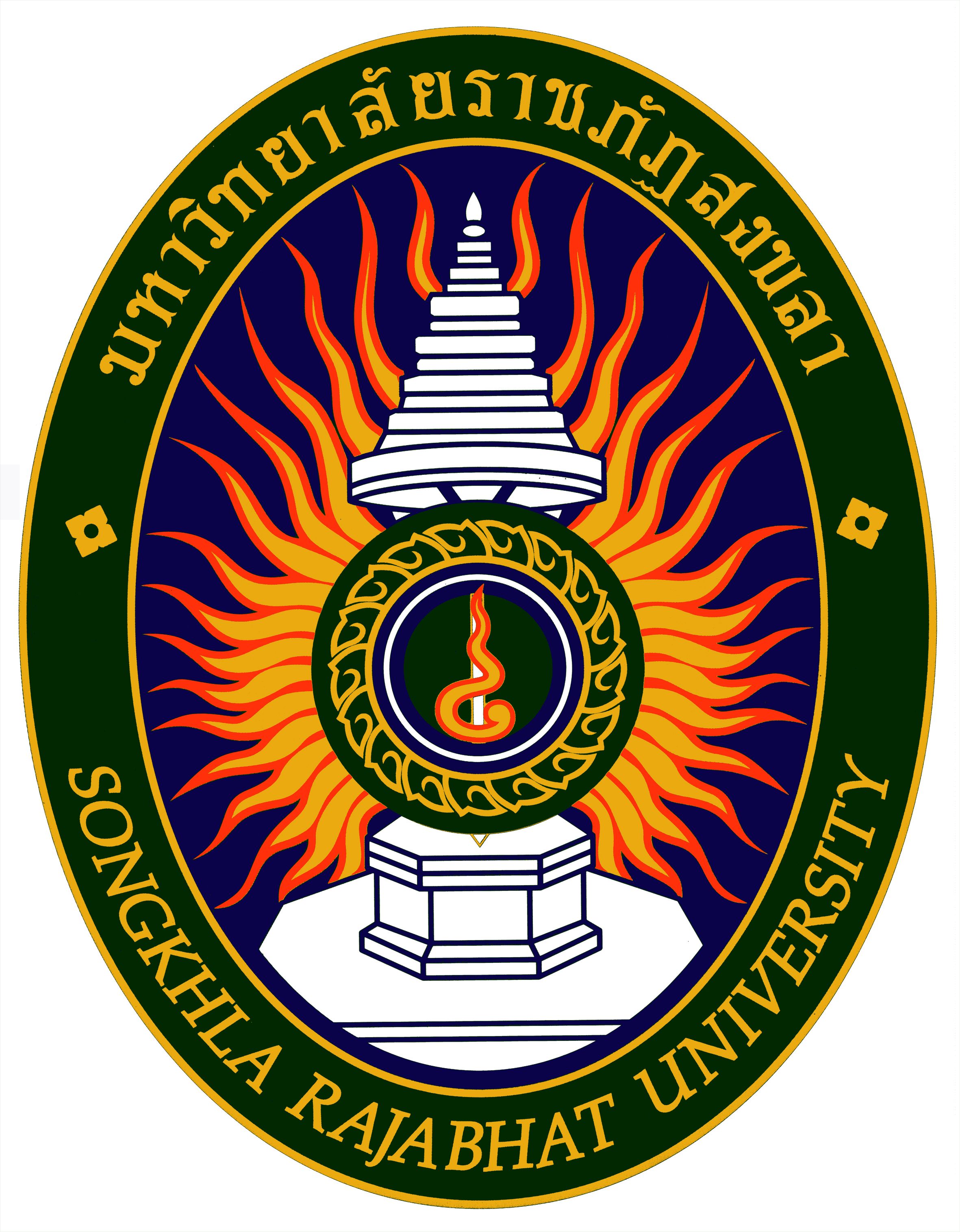 รายงานผลการตรวจประเมินคุณภาพการศึกษาภายใน ระดับหลักสูตรประจำปีการศึกษา 2559 (1 สิงหาคม 2559 - 31 พฤษภาคม 2560)มหาวิทยาลัยราชภัฏสงขลาหลักสูตร............................................................โปรแกรมวิชา.................................................... คณะ.................................................................วันที่.........เดือน.....................................2560(วันที่ตรวจประเมินตามคำสั่ง)รายนามคณะกรรมการตรวจประเมินคุณภาพการศึกษาภายใน (พร้อมลายเซ็น)                               1..............................................................ประธานกรรมการ(...........................................................)2...............................................................กรรมการ(...........................................................)                               3……………………………………………………...กรรมการและเลขานุการ(............................................................)บทนำประกอบด้วยสรุปข้อมูลพื้นฐานของหลักสูตรประวัติความเป็นมาโครงสร้างส่วนราชการและการบริหารปรัชญา ปณิธาน วิสัยทัศน์ พันธกิจบทสรุปผู้บริหารข้อเสนอแนะในการพัฒนาคุณภาพ (กรณีจำเป็น/เร่งด่วน)ข้อเสนอแนะในระยะยาวเพื่อปรับปรุงพัฒนาให้มีคุณภาพดียิ่งขึ้นวิธีการประเมินประกอบด้วย1. การวางแผนและการประเมินการเตรียมการและวางแผนก่อนการตรวจเยี่ยมการดำเนินการระหว่างการตรวจเยี่ยม (ศึกษาเอกสาร/เยี่ยมชมสภาพจริง/สัมภาษณ์บุคคลกลุ่มต่างๆ/ผู้มีส่วนได้ส่วนเสีย)การดำเนินการภายหลังการตรวจเยี่ยม2. วิธีการตรวจสอบความถูกต้องน่าเชื่อถือของข้อมูลผลการประเมินรายตัวบ่งชี้นำตารางการวิเคราะห์ตัวบ่งชี้ตามองค์ประกอบคุณภาพมาใส่เพื่อสรุปผล โดยมีรายละเอียดตาราง ดังนี้ตารางที่ 1 ตารางสรุปคะแนนและผลประเมินตามองค์ประกอบ (สกอ.)ตารางที่ 2 ตารางสรุปผลการประเมินรายตัวบ่งชี้ตามองค์ประกอบคุณภาพ (สกอ.)ตารางที่ 3 ตารางวิเคาระห์คุณภาพการศึกษาภายในระดับหลักสูตรตารางที่ 4 ตารางเปรียบเทียบผลการประเมินตนเองและผลการประเมินจากคณะกรรมการสรุปจุดแข็ง จุดที่ควรพัฒนา โดยภาพรวมรายงานผลการวิเคราะห์จุดแข็งและแนวทางเสริมเพื่อการพัฒนา องค์ประกอบที่ 2 – องค์ประกอบที่ 6จุดแข็ง1…………………………………………………………………….2…………………………………………………………………….แนวทางเสริมจุดแข็ง1…………………………………………………………………….2…………………………………………………………………….จุดที่ควรพัฒนา1…………………………………………………………………….2…………………………………………………………………….ข้อเสนอแนะในการปรับปรุง/พัฒนา1…………………………………………………………………….2…………………………………………………………………….ภาคผนวกประกอบด้วยรายนามคณะกรรมการประเมินฯกำหนดการประเมินฯตารางการตรวจเยี่ยมบันทึกภาคสนามบรรณานุกรม(ควรใช้ตามแบบมาตรฐาน APA)กรรมการผู้มีส่วนได้ส่วนเสีย/ตรวจประเมินหน่วยงานองค์ประกอบที่ชื่อองค์ประกอบคะแนนประเมินตนเองผลการประเมิน1การกำกับมาตรฐานผ่าน/ไม่ผ่านได้/ไม่ได้มาตรฐาน2บัณฑิต3นักศึกษา4อาจารย์5หลักสูตร การเรียนการสอน การประเมินผู้เรียน6สิ่งสนับสนุนการเรียนรู้คะแนนเฉลี่ยขององค์ประกอบที่ 2 – 6คะแนนเฉลี่ยขององค์ประกอบที่ 2 – 6คะแนนระดับคุณภาพ0.01 - 2.00น้อย2.01 - 3.00ปานกลาง3.01 - 4.00ดี4.01 - 5.00ดีมากเกณฑ์การดำเนินงานผลการดำเนินงานผลการดำเนินงานเกณฑ์การดำเนินงานผ่านไม่ผ่านตัวบ่งชี้ที่ 1.1หลักสูตรได้/ ไม่ได้มาตรฐานหลักสูตรได้/ ไม่ได้มาตรฐานตัวบ่งชี้ที่ 1.1.1ตัวบ่งชี้ที่ 1.1.2ตัวบ่งชี้ที่ 1.1.3ตัวบ่งชี้ที่ 1.1.4ตัวบ่งชี้ที่ 1.1.5ตัวบ่งชี้ที่ 1.1.6ตัวบ่งชี้ที่ 1.1.7ตัวบ่งชี้ที่ 1.1.8ตัวบ่งชี้ที่ 1.1.9ตัวบ่งชี้ที่ 1.1.10ตัวบ่งชี้ที่ 1.1.11ตัวบ่งชี้คุณภาพเป้าหมายปี 2559ผลการประเมินผลการประเมินคะแนนประเมินตนเองตัวบ่งชี้คุณภาพเป้าหมายปี 2559ตัวตั้งผลลัพธ์ (% หรือ สัดส่วน)คะแนนประเมินตนเองตัวบ่งชี้คุณภาพเป้าหมายปี 2559ตัวหารผลลัพธ์ (% หรือ สัดส่วน)คะแนนประเมินตนเองตัวบ่งชี้ที่ 2.1ตัวบ่งชี้ที่ 2.1ตัวบ่งชี้ที่ 2.2ตัวบ่งชี้ที่ 2.2ตัวบ่งชี้ที่ 3.1ตัวบ่งชี้ที่ 3.2ตัวบ่งชี้ที่ 3.3ตัวบ่งชี้ที่ 4.1ตัวบ่งชี้ที่ 4.2 ตัวบ่งชี้ที่ 4.2 ตัวบ่งชี้ที่ 4.2 ตัวบ่งชี้ที่ 4.2 ตัวบ่งชี้ที่ 4.2 ตัวบ่งชี้ที่ 4.2.1ตัวบ่งชี้ที่ 4.2.1ตัวบ่งชี้ที่ 4.2.2ตัวบ่งชี้ที่ 4.2.2ตัวบ่งชี้ที่ 4.2.3ตัวบ่งชี้ที่ 4.2.3ตัวบ่งชี้ที่ 4.3ตัวบ่งชี้ที่ 5.1ตัวบ่งชี้ที่ 5.2ตัวบ่งชี้ที่ 5.3ตัวบ่งชี้ที่ 5.4ตัวบ่งชี้ที่ 5.4ตัวบ่งชี้ที่ 6.1คะแนนเฉลี่ยของตัวบ่งชี้ในองค์ประกอบที่ 2 – 6คะแนนเฉลี่ยของตัวบ่งชี้ในองค์ประกอบที่ 2 – 6คะแนนเฉลี่ยของตัวบ่งชี้ในองค์ประกอบที่ 2 – 6คะแนนเฉลี่ยของตัวบ่งชี้ในองค์ประกอบที่ 2 – 6ผลการประเมินผลการประเมินผลการประเมินผลการประเมินองค์ประกอบที่คะแนนผ่านจำนวนตัวบ่งชี้IPOคะแนนเฉลี่ยผลการประเมิน1ผ่าน/ไม่ผ่านมาตรฐานผ่าน/ไม่ผ่านมาตรฐานผ่าน/ไม่ผ่านมาตรฐานผ่าน/ไม่ผ่านมาตรฐานผ่าน/ไม่ผ่านมาตรฐานผ่าน/ไม่ผ่านมาตรฐานหลักสูตรได้/ไม่ได้มาตรฐาน2คะแนนเฉลี่ยของทุกตัวบ่งชี้ในองค์ประกอบที่ 2 - 62--2.1, 2.23คะแนนเฉลี่ยของทุกตัวบ่งชี้ในองค์ประกอบที่ 2 - 633.1, 3.2, 3.3--4คะแนนเฉลี่ยของทุกตัวบ่งชี้ในองค์ประกอบที่ 2 - 634.1, 4.2, 4.3--5คะแนนเฉลี่ยของทุกตัวบ่งชี้ในองค์ประกอบที่ 2 - 645.15.2, 5.3, 5.4-6คะแนนเฉลี่ยของทุกตัวบ่งชี้ในองค์ประกอบที่ 2 - 61-6.1-รวมคะแนนเฉลี่ยของทุกตัวบ่งชี้ในองค์ประกอบที่ 2 - 613742ผลการประเมินผลการประเมินผลการประเมินตัวบ่งชี้ผลการประเมินตนเองผลการประเมินตนเองผลการประเมินคุณภาพการศึกษาโดยคณะกรรมการผลการประเมินคุณภาพการศึกษาโดยคณะกรรมการหมายเหตุตัวบ่งชี้ผ่านไม่ผ่านได้มาตรฐานไม่ได้มาตรฐานหมายเหตุองค์ประกอบที่ 1 การกำกับมาตรฐานองค์ประกอบที่ 1 การกำกับมาตรฐานองค์ประกอบที่ 1 การกำกับมาตรฐานองค์ประกอบที่ 1 การกำกับมาตรฐานองค์ประกอบที่ 1 การกำกับมาตรฐานองค์ประกอบที่ 1 การกำกับมาตรฐานตัวบ่งชี้ที่ 1.1.1ตัวบ่งชี้ที่ 1.1.2ตัวบ่งชี้ที่ 1.1.3ตัวบ่งชี้ที่ 1.1.4ตัวบ่งชี้ที่ 1.1.5ตัวบ่งชี้ที่ 1.1.6ตัวบ่งชี้ที่ 1.1.7ตัวบ่งชี้ที่ 1.1.8ตัวบ่งชี้ที่ 1.1.9ตัวบ่งชี้ที่ 1.1.10ตัวบ่งชี้ที่ 1.1.11ตัวบ่งชี้ผลการประเมินตนเองผลการประเมินตนเองผลการประเมินคุณภาพการศึกษา
โดยคณะกรรมการผลการประเมินคุณภาพการศึกษา
โดยคณะกรรมการผลการประเมินคุณภาพการศึกษา
โดยคณะกรรมการหมายเหตุหมายเหตุตัวบ่งชี้คะแนนประเมินผลการดำเนินงานคะแนนประเมินผลการดำเนินงานผลการดำเนินงานหมายเหตุหมายเหตุองค์ประกอบที่ 2 บัณฑิตองค์ประกอบที่ 2 บัณฑิตองค์ประกอบที่ 2 บัณฑิตองค์ประกอบที่ 2 บัณฑิตองค์ประกอบที่ 2 บัณฑิตองค์ประกอบที่ 2 บัณฑิตองค์ประกอบที่ 2 บัณฑิตองค์ประกอบที่ 2 บัณฑิตตัวบ่งชี้ที่ 2.1 ตัวบ่งชี้ที่ 2.2คะแนนเฉลี่ยทุกตัวบ่งชี้ องค์ประกอบที่ 3 นักศึกษาองค์ประกอบที่ 3 นักศึกษาองค์ประกอบที่ 3 นักศึกษาองค์ประกอบที่ 3 นักศึกษาองค์ประกอบที่ 3 นักศึกษาองค์ประกอบที่ 3 นักศึกษาองค์ประกอบที่ 3 นักศึกษาองค์ประกอบที่ 3 นักศึกษาตัวบ่งชี้ที่ 3.1ตัวบ่งชี้ที่ 3.2ตัวบ่งชี้ที่ 3.3คะแนนเฉลี่ยทุกตัวบ่งชี้ องค์ประกอบที่ 4 อาจารย์องค์ประกอบที่ 4 อาจารย์องค์ประกอบที่ 4 อาจารย์องค์ประกอบที่ 4 อาจารย์องค์ประกอบที่ 4 อาจารย์องค์ประกอบที่ 4 อาจารย์องค์ประกอบที่ 4 อาจารย์องค์ประกอบที่ 4 อาจารย์ตัวบ่งชี้ที่ 4.1ตัวบ่งชี้ที่ 4.2ตัวบ่งชี้ที่ 4.3คะแนนเฉลี่ยทุกตัวบ่งชี้ องค์ประกอบที่ 5 หลักสูตร การเรียนการสอน การประเมินผู้เรียนองค์ประกอบที่ 5 หลักสูตร การเรียนการสอน การประเมินผู้เรียนองค์ประกอบที่ 5 หลักสูตร การเรียนการสอน การประเมินผู้เรียนองค์ประกอบที่ 5 หลักสูตร การเรียนการสอน การประเมินผู้เรียนองค์ประกอบที่ 5 หลักสูตร การเรียนการสอน การประเมินผู้เรียนองค์ประกอบที่ 5 หลักสูตร การเรียนการสอน การประเมินผู้เรียนองค์ประกอบที่ 5 หลักสูตร การเรียนการสอน การประเมินผู้เรียนองค์ประกอบที่ 5 หลักสูตร การเรียนการสอน การประเมินผู้เรียนตัวบ่งชี้ที่ 5.1ตัวบ่งชี้ที่ 5.2ตัวบ่งชี้ที่ 5.3ตัวบ่งชี้ที่ 5.4คะแนนเฉลี่ยทุกตัวบ่งชี้ องค์ประกอบที่ 6 สิ่งสนับสนุนการเรียนรู้องค์ประกอบที่ 6 สิ่งสนับสนุนการเรียนรู้องค์ประกอบที่ 6 สิ่งสนับสนุนการเรียนรู้องค์ประกอบที่ 6 สิ่งสนับสนุนการเรียนรู้องค์ประกอบที่ 6 สิ่งสนับสนุนการเรียนรู้องค์ประกอบที่ 6 สิ่งสนับสนุนการเรียนรู้องค์ประกอบที่ 6 สิ่งสนับสนุนการเรียนรู้องค์ประกอบที่ 6 สิ่งสนับสนุนการเรียนรู้ตัวบ่งชี้ที่ 6.1คะแนนเฉลี่ยทุกตัวบ่งชี้คะแนนเฉลี่ยทุกองค์ประกอบ